Software Development 2011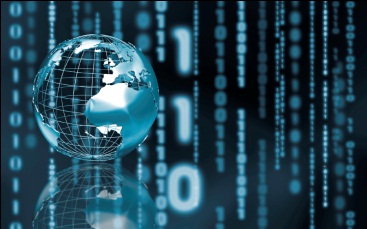 Key Concept 4: FACT SHEET – SRS What is a Software Requirements Specification (SRS)?Software Requirements Specification (SRS): A comprehensive description of the intended purpose and environment for purpose-designed software solutions. It documents the key tasks associated with the analysing stage of the problem solving methodology. The software requirements specifications (SRS) fully describes the functional requirements (what it is required to do) and non-functional requirements of the solution (solution attributes) such as user-friendliness, response rates, robustness, portability, reliability and maintainability, the conditions affecting the solution (constraints) and the parameters of the solution (scope). Software requirements specifications fulfils the purposes of breaking down the problem into component parts, providing input to the designing stage and serving as a reference point for further stages of the problem-solving methodology.VCE Information Technology Study Design 2011–2014 pg. 14See Sample SRS Template – provided.It's important to note that an SRS contains functional and nonfunctional requirements only; it doesn't offer design suggestions, possible solutions to technology or business issues, or any other information other than what the development team understands the customer's system requirements to be.A well-designed, well-written SRS accomplishes four major goals:It provides feedback to the customer. An SRS is the customer's assurance that the development organization understands the issues or problems to be solved and the software behavior necessary to address those problems. Therefore, the SRS should be written in natural language (versus a formal language, explained later in this article), in an unambiguous manner that may also include charts, tables, data flow diagrams, decision tables, and so on.It decomposes the problem into component parts. The simple act of writing down software requirements in a well-designed format organizes information, places borders around the problem, solidifies ideas, and helps break down the problem into its component parts in an orderly fashion.It serves as an input to the design specification. As mentioned previously, the SRS serves as the parent document to subsequent documents, such as the software design specification and statement of work. Therefore, the SRS must contain sufficient detail in the functional system requirements so that a design solution can be devised.It serves as a product validation check. The SRS also serves as the parent document for testing and validation strategies that will be applied to the requirements for verification.http://www.techwr-l.com/techwhirl/magazine/writing/softwarerequirementspecs.html, <21/03/11>The IEEE (www.ieee.org) is an excellent source for definitions of System and Software Specifications. It suggests that an SRS should beCorrect Unambiguous Complete Consistent Ranked for importance and/or stability Verifiable Modifiable Traceable Correct - Of course you want the specification to be correct. No one writes a specification that they know is incorrect. We like to say - "Correct and Ever Correcting." The discipline is keeping the specification up to date when you find things that are not correct.Unambiguous - An SRS is unambiguous if, and only if, every requirement stated therein has only one interpretation. Complete - A simple judge of this is that is should be all that is needed by the software designers to create the software.Consistent - The SRS should be consistent within itself and consistent to its reference documents. Ranked for Importance - Very often a new system has requirements that are really marketing wish lists. Some may not be achievable. It is useful provide this information in the SRS.Verifiable - Don't put in requirements like - "It should provide the user a fast response." Or "The system should never crash." Instead, provide a quantitative requirement like: "Every key stroke should provide a user response within 100 milliseconds." Modifiable - Having the same requirement in more than one place may not be wrong - but tends to make the document not maintainable.Traceable - Often, this is not important in a non-politicized environment. However, in most organizations, it is sometimes useful to connect the requirements in the SRS to a higher level document. Why do we need this requirement?http://www.microtoolsinc.com/Howsrs.php, <21/03/11>What is involved in the analysis stage of the problem solving methodology (PSM)?Analysis involves:• Determining the solution requirements. What information does the solution have to provide? What data is needed to produce the information? What functions does the solution have to provide?These requirements can be classified as being functional, namely what the solution is required to do, and non-functional, which describes the attributes the solution should possess, such as user friendliness, reliability, portability, robustness, maintainability. Tools to assist in determining the solution requirements include context diagrams, data flow diagrams and use cases.• Identifying the constraints on the solution. What conditions need to be considered when designing a solution? Typical constraints include cost, speed of processing, requirements of users, legal requirements, security, compatibility, level of expertise, capacity, availability of equipment.• Determining the scope of the solution. What can the solution do? What can’t the solution do?  What are the benefits of the solution to the user? The scope states the boundaries or parameters of the solution. Benefits can be stated in terms of their efficiency and effectiveness.Analysis typically answers the ‘what questions’ – what will solve a problem, given particular circumstances? What benefits will the solution bring to the user?VCE Information Technology Study Design 2011–2014 pg. 16See Textbook Ch. 4PowerPoint – Analysis (Author Adrian Janson)THE SOFTWARE REQUIREMENT SPECIFICATION TEMPLATEWhat is the purpose?The purpose (or product vision) describes what the software product is about and what it eventually could become.The classic way to validate the product vision is to answer the elevator test: “Can you explain your product in the time it takes to ride up in an elevator?” Moore (2006, p. 152). Passing this test ensures that your product vision is clear, engaging, and brief (assuming we ride up a building with the right height and don’t get stuck). http://www.scrumalliance.org/articles/115-the-product-vision, 16/03/2011The following keyword template from Geoffrey Moore’s book Crossing the Chasm, provides a framework for developing the purpose used in the SRSFor (target customer) Who (statement of the need or opportunity) The (product name) is a (product category) That (key benefit, compelling reason to use) Unlike (current system) This product (advantages of new product) Example – Purpose or product vision statement for a Chemical Tracking System For scientists who need to request containers of chemicals, the Chemical Tracking System is an information system that will provide a single point of access to the chemical stockroom and to vendors. [The system will store the location of every chemical container within the company, the quantity of material remaining in it, and the compete history of each container’s location and usage. This system will save the company 25 per cent on chemical costs in the first year of use by allowing the company to fully exploit chemicals that are already available within the company, dispose of fewer partially use or expired containers, and use a single standard chemical purchasing process.] Unlike the current manual ordering processes, our product will generate all reports required to comply with federal and state government regulations that require the reporting of chemical usage, storage and disposal.Wiegers, K.E.; Software Requirements, Microsoft Press, 2003, pg. 85-86Note: The smaller red font is a full complete purpose statement; it is not required in this course of study.Some examples of vision statement http://productvision.org/blog/hall-of-fame/What is the Scope?Wieger’s defines scope as the portion of the ultimate product vision that the current project will address. The scope draws the boundary between what’s in and what’s out for the project.Stellman & Greene define the scope asThis section contains a brief description of the scope of the document. If the SRS is a complete description of the software, then it will state something similar to: “This document contains a complete description of the functionality of the (name of project) project. It consists of use cases, functional requirements and non functional requirements, which, taken together form a complete description of the software.” For complex software, the requirements for the project might be divided into several SRS documents. In this case, the scope should indicate which portion of the project is covered in this document.http://www.stellman-greene.com/images/stories/Library/SRS%20Outline.pdf, <20/03/11>What is the Operating Environment?Wieger suggests that this section of the SRS should describe the environment in which the software will operate, including the hardware platform, the operating systems and versions, and the geographical locations of users, servers and databases. It should list any other software components or applications with which the system must peacefully coexist.Wiegers, K.E.; Software Requirements, Microsoft Press, 2003, pg. 174What are Functional Requirements?Wikipedia provided the following definition:In software engineering, a functional requirement defines a function of a software system or its component. A function is described as a set of inputs, the behavior, and outputs (see also software). Functional requirements may be calculations, technical details, data manipulation and processing and other specific functionality that define what a system is supposed to accomplish. Behavioral requirements describing all the cases where the system uses the functional requirements are captured in use cases.http://en.wikipedia.org/wiki/Functional_requirements. <21/03/11>Context Diagrams & Dataflow DiagramsSee Key Concept 4: Analysis tools	Textbook Ch. 4 pg. 47- 59Adams, J.; Systems Documentation Methods, Eastern House, 1997Use Case and Use Case DiagramsThis section contains a set of use cases that describe the external behavior of the software. A use case is a description of a specific interaction that a user may have with the software. Use cases are deceptively simple tools for describing the functionality of the software. A use case is a simple, straightforward tool that can be used to completely describe all of the behavior of a piece of software. It contains a textual description of all of the ways that the intended users could work with the software through its interface. Use cases do not describe any internal workings of the software, nor do they explain how that software will be implemented. They simply show how the steps that the user follows to use the software to do his work. All of the ways that the users interact with the software can be described in this manner.http://www.stellman-greene.com/images/stories/Library/SRS%20Outline.pdf, <20/03/11>See Key Concept 4: Analysis tools	Textbook Ch. 4 pg. 44 -46PowerPoint – SD-Use Case (Author Mark Kelly)http://vceit.com/SD/usecase/uml.htmWhat are Non Functional Requirements?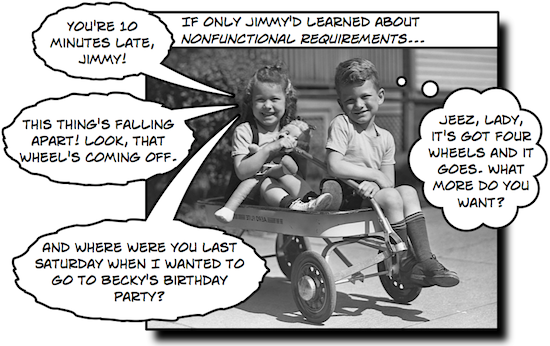 Using non-functional requirements to build better software, <http://www.stellman-greene.com/2009/10/03/using-nonfunctional-requirements/>, 14/03/11Stellman comments in Using non-functional requirements to build better software,   ‘understanding non-functional requirements — which some people call software quality attributes or non behavioural requirements — can make a big difference when you’re building software’.  Users have implicit expectations about how well the software will work. These characteristics include how easy the software is to use, how quickly it executes, how reliable it is, and how well it behaves when unexpected conditions arise. The non-functional requirements define these aspects about the system. The non-functional requirements should be defined as precisely as possible. Often, this is done by quantifying them. Where possible, the non-functional requirements should provide specific measurements that the software must meet. The maximum number of seconds it must take to perform a task, the maximum size of a database on disk, the number of hours per day a system must be available, and the number of concurrent users supported are examples of requirements that the software must implement but do not change its behaviour.Wiegers in Software Requirements defines a quality attribute as ‘a kind of non-functional requirement that describes a quality or property of the system. Examples include usability, portability, maintainability, integrity, efficiency, reliability and robustness. Quality attribute requirements describe the extent to which a software product demonstrates desired characteristics, not what the product does.’Stellman refers to the following requirements checklist,Availability: A system's availability, or "uptime," is the amount of time that it is operational and available for use. This is specified because some systems are designed with expected downtime for activities like database upgrades and backups.Efficiency: Specifies how well the software utilizes scarce resources: CPU cycles, disk space, memory, bandwidth, etc.Flexibility: If the organization intends to increase or extend the functionality of the software after it is deployed, that should be planned from the beginning; it influences choices made during the design, development, testing, and deployment of the system.Portability: Portability specifies the ease with which the software can be installed on all necessary platforms, and the platforms on which it is expected to run.Integrity: Integrity requirements define the security attributes of the system, restricting access to features or data to certain users and protecting the privacy of data entered into the software.Performance: The performance constraints specify the timing characteristics of the software. Certain tasks or features are more time-sensitive than others; the non-functional requirements should identify those software functions that have constraints on their performance.Reliability: Reliability specifies the capability of the software to maintain its performance over time. Unreliable software fails frequently, and certain tasks are more sensitive to failure (for example, because they cannot be restarted, or because they must be run at a certain time).Reusability: Many systems are developed with the ability to leverage common components across multiple products. Reusability indicates the extent to which software components should be designed in such a way that they can be used in applications other than the ones for which they were initially developed.Robustness: A robust system is able to handle error conditions gracefully, without failure. This includes a tolerance of invalid data, software defects, and unexpected operating conditions.Scalability: Software that is scalable has the ability to handle a wide variety of system configuration sizes. The non-functional requirements should specify the ways in which the system may be expected to scale up (by increasing hardware capacity, adding machines, etc.).Usability: Ease-of-use requirements address the factors that constitute the capacity of the software to be understood, learned, and used by its intended users.Andrew Stellman & Jennifer Greene, Applied Software Project Management, chapter 6, page 113 (O’Reilly 2005)The VCE Information Technology Study Design 2011–2014 refers to the follow non-functional requirements user-friendliness, response rates, robustness, portability, reliability and maintainability. See page 37-38 textbook. These are the terms on which you can be examined; ensure you have a good working description of each term.What is a Constraint?A constraint is a restriction that is imposed on the choices available to the developer for the design and construction of a product. Typical constraints include cost, speed of processing, requirements of users, legal requirements, security, compatibility, level of expertise, capacity, availability of equipment, etc. Constraints generally fall under the following headings – performance, design and implementation, hardware